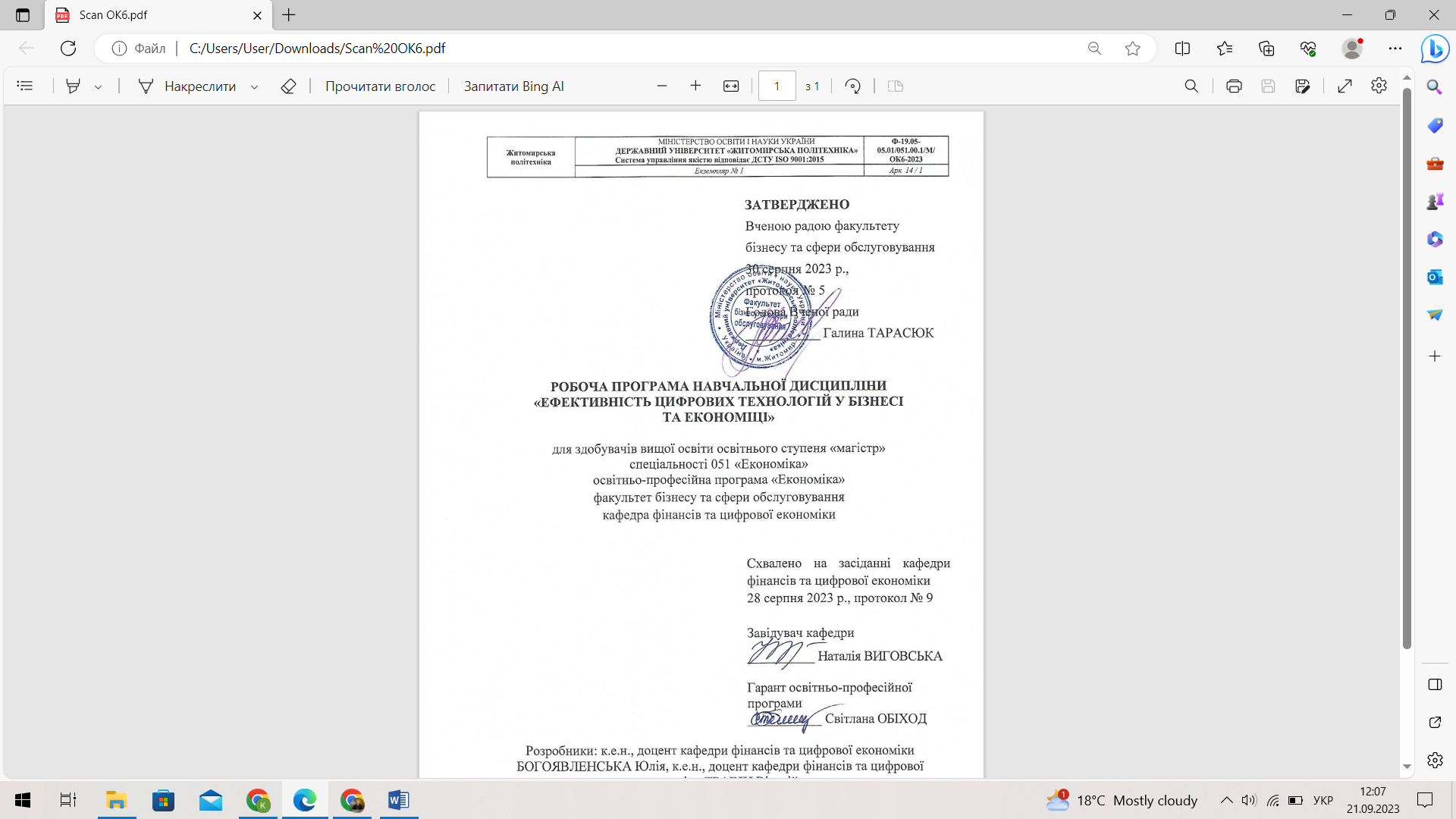 Розробники: к.е.н., доцент кафедри фінансів та цифрової економіки БОГОЯВЛЕНСЬКА Юлія, к.е.н., доцент кафедри фінансів та цифрової економіки ТРАВІН Віталій Житомир2023 – 2024 н.р.1. Опис навчальної дисципліниСпіввідношення кількості годин аудиторних занять до самостійної та індивідуальної роботи становить:для денної форми навчання – 32 % аудиторних занять, 68 % самостійної та індивідуальної роботи;для заочної форми навчання  ̶  9,3 % аудиторних занять, 90,7 % самостійної та індивідуальної роботи.2. Мета та завдання навчальної дисципліниМетою навчальної дисципліни є формування у студентів специфічних навичок та вмінь, необхідних для ефективного управління бізнесом в умовах цифрової економіки шляхом теоретичного навчання та практичної підготовки, орієнтована на використання сучасних інформаційних технологій. Дисципліна покликана сформувати навички ухвалення управлінських рішень в бізнесі та на рівні економіки, направлених на цифрову трансформації. Завданнями вивчення навчальної дисципліни є:– формування фахових навичок щодо ухвалення управлінських рішень з урахуванням змін в галузі цифрових технологій, кон’юнктури ринків, реалізації стратегій інноваційного розвитку господарських організацій (підприємств), ведення бізнесу в умовах цифрової економіки;– вивчення особливості цифрових технологій, що використовуються у бізнесі;– формування словника професійної лексики в галузі економічної діяльності на основі цифрових технологій;– розвиток навичок реалізації типових бізнес-моделей на основі цифрових технологій.- формування та опис циклу життя цифрового бізнес проекту, починаючи від зародження ідеї і до згасання; – проводити аналіз будь-якого сегменту застосування цифрових технологій, давати оцінки ефективності та монетизації;– готувати аналітичні звіти в усіх напрямках життєдіяльності проекту (аналіз ринку, оцінка конкуренції, способи просування, підходи в роботі з аудиторією, кількісні показники, джерела фінансування);– самостійно і правильно вибирати інструменти підприємницької діяльності для ведення ефективної цифрової компанії функціонування підприємства.Зміст навчальної дисципліни направлений на формування наступних компетентностей, визначених стандартом вищої освіти зі спеціальності  051 «Економіка»:СК1. Здатність застосовувати науковий, аналітичний, методичний інструментарій для обґрунтування стратегії розвитку економічних суб’єктів та пов’язаних з цим управлінських рішеньСК7. Здатність обґрунтовувати управлінські рішення щодо ефективного розвитку суб’єктів господарювання.СК9. Здатність застосовувати науковий підхід до формування та виконання ефективних проєктів у соціально-економічній сфері.СК12.Здатність обґрунтовувати необхідність цифрової трансформації економки та напрямів її застосуванняОтримані знання з навчальної дисципліни стануть складовими наступних програмних результатів навчання за спеціальністю 051 «Економіка»:ПРН7.Обирати ефективні методи управління економічною діяльністю, обґрунтовувати пропоновані рішення на основі релевантних даних та наукових і прикладних досліджень.ПРН9. Приймати ефективні рішення за невизначених умов і вимог, що потребують застосування нових підходів, досліджень та економіко-математичного моделювання та прогнозування.ПРН12. Обґрунтовувати управлінські рішення щодо ефективного розвитку суб’єктів господарювання, враховуючи цілі, ресурси, обмеження та ризики. ПРН16. Визначати напрями та обґрунтовувати ефективні методи цифрової трансформації економіки.3. Програма навчальної дисципліниЗмістовий модуль 1. Загальні положення ефективності та цифровізаціїТема 1. Цифрові технології як основа цифрової трансформації бізнесу та економікиСутність понять «цифрові технології», «цифровізація» та «цифрова трансформація». Області та структура цифрової трансформації. Фактори цифрової трансформації та розвитку цифрових технологій. Принципи цифрової трансформації. Сегменти цифрової економіки. «Індустрія 4.0».Тема 2. Ефективність: міро- та макроекономічні аспектиПоняття ефективності: економічний та соціальний вимір. Результативність та ефективність. Мікроекономічний аналіз ефективності фірми. Індекс цифровізації підприємств. Ефективність як інтегральний показник функціонування національної економіки. Тема 3. Ефективність цифрових технологій та безпека цифровізаціїОцінка цифрової трансформації бізнес-процесів та інфраструктури бізнесу. Ефективність цифровізації продуктових рішень та сервісів. Цифрова трансформація та корпоративна культура. Ефективність впровадження цифрових технологій в системі взаємодії з клієнтами та зовнішніми контрагентами. Ціннісна пропозиція і сфера конкурентних переваг. Безпека цифрових технологій. Інформаційна політика.Змістовий модуль 2. Цифрові технології в економіціТема 4. Роль та ефективність цифрових технологій та інструментів в економіціКлючові цифрові технології та особливості їх застосування. Класифікація цифрових технології. Впровадження систем управління на основі цифрових технологій та інструментів. Тема 5. Вплив інформаційно-комп’ютерних технологій на розвиток секторів національної економікиOn-line сервіси та  відео-ігри. Електронна комерція. Медіа та On-line контент. Роботизована автоматизація процесів. Штучний інтелект. Хмарні та мобільні технології. Тема 6. Цифрові технології у публічному управлінніОцифровування та цифровізація.  Захист інформації та кібербезпека. Цифрова нерівність. Система комунікацій та публічні сервіси. Цифрова трансформація регіонів.Змістовий модуль 3. Цифрові технології в бізнесі та їх ефективністьТема 7. Цифрові технології та цифрова трансформація в бізнесі Цифрова трансформація компанії та її переваги. Типи цифрової трансформації бізнесу та її етапи. Завдання цифрової трансформації. Технологічні платформи CRM (управління взаємовідносинами з клієнтами), SCM (управління ланцюжками поставок), ERP (планування ресурсів фірми), KMS (система управління знаннями), ECM (управління контентом фірми).Тема 8. Цифрова трансформація та їх ефективність в різних сферах бізнесу Впровадження та ефективність цифрових технологій у фінансовому секторі. Цифрові технології у промисловості: оцінка та ефективність. Цифрові технології в управлінні (адміністрування) та їхня ефективність. Трансформація сфери послуг (туризму) на основі цифрових технологій. Інтернет речей. Тема 9. Цифрові технології та трансформація бізнес-моделей фірмиБізнес-моделі у цифровій трансформації. Трансформація бізнес-процесів. Трансформація бізнес-моделі. Трансформація сфери бізнесу. Трансформація організаційних процесів. Цифрова стратегія. Імплементація цифрових технологій упроцесі формування ланцюжка створення вартості. 4. Структура (тематичний план) навчальної дисципліни5. Теми практичних занять6. Завдання для самостійної роботиТема 1. Цифрові технології як основа цифрової трансформації бізнесу та економікиТрансформація економіки від товарного виробництва до економіки знань. Цифрова економіка. Інфраструктура цифрової економіки. RegTech (Регуляторні технології). Тема 2. Ефективність: міро- та макроекономічні аспекти Індекс цифровізації підприємств. Розширена аналітика.Тема 3. Ефективність цифрових технологій та безпека цифровізації Цифрова компетентність. Загальні принципи оцінки ефективності цифрових технологій. Загрози цифрової трансформації.Тема 4. Роль та ефективність цифрових технологій та інструментів в економіці Роль платформ у цифровій трансформації. Цифрова платформа управління. Тема 5. Вплив інформаційно-комп’ютерних технологій на розвиток секторів національної економікиВіртуальна реальність. Доповнена реальність. BIG-DATA. Машинне навчання.Тема 6. Цифрові технології у публічному управлінніЦифрове громадянство. Взаємодія з державними установами та реєстрами. Електронна реєстрація бізнесу та звітність, отримання довідок з державних реєстрів. Відкриті данні для бізнесу. Електронний підпис.Тема 7. Цифрові технології та цифрова трансформація в бізнесіЕволюція інформаційно-комунікаційних технологій та використання інформації для бізнесу. Цифровізація логістичних систем. Клієнтоцентричність.Тема 8. Цифрова трансформація та їх ефективність в різних сферах бізнесуНові цифрові професії. Проект Дія освіта. Масові відкриті онлайн-курси. Нові цифрові професії. Інтернет-банкінг. Електронні платіжні системи. Криптовалюти. Встановлення віджетів платіжних систем. Моніторинг державних фінансів. Рішення в галузі ІІ та машинного навчання. Робототехніка та автоматизація процесів (РАП). Цифрова трансформація сфери охорони здоров’я. Мобільний бізнес. Тема 9.  Цифрові технології та трансформація бізнес-моделей фірмиБізнес-модель, орієнтована на процеси всередині організації. Бізнес-модель, орієнтована на цінність (клієнта).  Типи цифрових платформ. Бізнес-модель  Freemium ("Почни користуватися безкоштовно"). Бізнес-модель «Long Tail» ("Довгий хвіст"). Бізнес-модель «Lock-In» ("Бритва і лезо"). Бізнес-модель «Crowdfunding» (краудфандінгом, "у складчину"). Бізнес-модель «P2P» (Peer-to-Peer) "Ти мені - я тобі" / Без посередників.7. Індивідуальні завданняДва реферати за темами на вибір в межах тем 1-9 змісту дисципліни; Пошуково-аналітична робота за темою 7 – «Цифрові технології та цифрова трансформація в бізнесі»; Розв’язання ситуаційних задач (теми 1-9); Виконання кейсу за результатами вивчення тем 3-5 – аналіз сектору B2G, аналіз, аналіз прикладі державних тендерних закупівель (обсяги, структура по регіонах, організаторам та учасникам, підготовчний етап, цифрове документування); Робота в невеликих групах за темою 7 – оцінка стійкості бізнес-проектів. 
8. Методи навчанняМетоди навчання – взаємодія між викладачем і студентами, під час якої відбувається передача та засвоєння знань, умінь і навичок від викладача до студента, а також самостійної та індивідуальної роботи студента. При проведенні визначених планом видів занять використовуються такі методи:1. Під час викладення навчального матеріалу:– вербальні (бесіда, пояснення, розповідь, інструктаж);– наочні (ілюстрування, демонстрування, самостійне спостереження) із застосуванням інформаційних технологій (PowerPoint-презентація);– практичні (вправи, практичні роботи, тестування).2. За організаційним характером навчання:– методи організації та здійснення навчально-пізнавальної діяльності;– методи стимулювання і мотивації навчально-пізнавальної діяльності;– методи контролю та самоконтролю у навчанні;– бінарні (поєднання теоретичного, наочного, практичного) методи навчання.3. За логікою сприймання та засвоєння навчального матеріалу: індуктивно-дедукційні, репродуктивні, прагматичні, дослідницькі, проблемні тощо.4. За мірою управління навчальною діяльністю: під керівництвом викладача; самостійна робота студентів з електронним навчальним курсом, виконання навчальних проєктів, рішення кейсових завдань.Використовуються дистанційні методи навчання. Дистанційні технології навчання передбачають здійснення взаємодії між учасниками освітнього процесу як асинхронно, так і синхронно у часі. Асинхронний режим – взаємодія між суб’єктами освітнього процесу, під час якої учасники взаємодіють між собою із затримкою у часі, застосовуючи при цьому електронну пошту, форуми, соціальні мережі, веб-ресурси університету тощо. Синхронний режим – взаємодія між суб’єктами освітнього процесу, під час якої всі учасники одночасно перебувають у веб-середовищі дистанційного навчання (чат, аудіо-, відеоконференція, соціальні мережі тощо).Основною організаційною формою наведених вище методів навчання є лекція та семінарські (практичні) заняття. Передбачено, що заняття повноцінно реалізують мету студентоцентрованого навчання – активізувати пізнавально-творчу діяльність студентів, застосовувати активне навчання, організувати суб’єктно-суб’єктну взаємодію. Тому під час їх проведення використовуються елементи і прийоми: рефлексії, дискусії, навчального тренінгу, проведення ділових ігор, ігрового проектування, кооперативного навчання, медіаосвіти тощо. Це лекції-бесіди, презентації проєктів, заняття з елементами рольових ігор і ситуативних вправ, навчального тренінгу.9. Методи контролюОцінювання результатів навчання здобувачів вищої освіти здійснюється у формі вхідного, поточного, модульного, підсумкового та залишкового контролю. Вхідний контроль – це оцінювання рівня підготовленості здобувача вищої освіти перед вивченням навчальної дисципліни. Результати вхідного контролю не враховуються в оцінюванні результатів вивчення навчальної дисципліни, але є підставою прийняття рішення про внесення коректив у робочу програму навчальної дисципліни. Поточний контроль – це оцінювання засвоєння здобувачем вищої освіти навчального матеріалу під час проведення аудиторних занять, при виконанні індивідуальної і самостійної роботи. Може проводитися у формі усного опитування, виконання письмового завдання, комп’ютерного або письмового тестування, виступів на семінарських та практичних заняттях, у формі колоквіуму.Модульний контроль – це оцінювання якості засвоєння навчального матеріалу змістових модулів, який проводиться у формі модульної контрольної роботи. Підсумковий контроль здійснюється безпосередньо після завершення вивчення навчальної дисципліни.В університеті використовується кредитно-модульна система організації освітнього процесу, що передбачає рейтингову систему оцінювання знань здобувачів вищої освіти. В основу системи оцінювання навчальної дисципліни покладено поточний та модульний контроль результатів навчання і принцип накопичення зароблених студентом балів, які переводяться у національну шкалу та шкалу ЄКТС.На останньому занятті з навчальної дисципліни оприлюднюються результати поточної успішності за 100-бальною, за національною та за шкалою ЄКТС. Здобувач вищої освіти має право обрати підсумкову атестацію з навчальної дисципліни за результатами або поточної успішності, або тестування. У випадку обрання здобувачем вищої освіти складання екзамену у формі тестування, результати поточної успішності не враховуються. У разі згоди здобувача вищої освіти з оцінкою поточної успішності, вона є остаточною і вноситься у залікову книжку студента (індивідуальний навчальний план) та у відомість обліку успішності здобувачів вищої освіти. У разі незгоди здобувача вищої освіти з результатами поточної успішності, оцінка не вноситься у відомість обліку успішності здобувачів вищої освіти і підсумкова атестація здобувача вищої освіти з навчальної дисципліни здійснюється тільки за результатами підсумкового контролю у формі тестування. Залишковий контроль проводиться у формі комплексних контрольних робіт (ККР) з навчальної дисципліни.Модульний контроль. Модульний контроль здійснюється у формі 3 контрольних робіт (максимальна оцінка – 15 балів) за окремими частинами дисципліни (модулями). За відсутності студента на контрольному заході без поважних причин модуль вважається не опанованим. Перескладання модулів здійснюється у терміни визначені викладачем. Результати модульного контролю доводяться до відома студентів. Максимальна кількість балів за семестр дорівнює 100 балам.10. Розподіл балівШкала оцінювання11. Рекомендована літератураОсновна література1. Цифрова економіка: підручник / Т. І. Олешко, Н. В. Касьянова, С. Ф. Смерічевський та ін. Київ : НАУ, 2022. 200 с2. Зайцева О.О., Болотинюк І.М. Електронний бізнес. Навчальний посібник. Івано-Франківськ: Лілея-НВ, 2015. URL: http://nmc-pto.lg.ua/images/ Посібники/elektronnyi_biznes.pdf 3. Федишин І.Б. Електронний бізнес та електронна комерція (опорний конспект лекцій для студентів напрямку «Менеджмент» усіх форм навчання). Тернопіль, ТНТУ імені Івана Пулюя, 2016. 97 с. URL: http://elartu.tntu.edu.ua/bitstream/123456789/17964/5/Lekciji_Elektronnyj_biznes.pdf 4. Шалева О. І. Електронна комерція. Навч. посіб. К.: Центр учбової літератури, 2011. 216 с. URL: https://kcollegeht.kr.ua/images/Electronni_pidruchniki/ЕК_Шалева_навч_посібник_2011р.pdf 5. Тардаскіна Т.М., Стрельчук Є.М., Терешко Ю.В. Електронна комерція: Навчальний посібник. Одеса: ОНАЗ ім.О.С. Попова, 2011. 244 с. URL: http://www.dut.edu.ua/uploads/l_178_50211194.pdf 6. Плескач В.Л., Затонацька Т.Г. Електронна комерція : Підручник. Київ: Знання, 2007. 535 с. URL: 7. Ляпін Д. В. Тест малого підприємництва (М-тест). Посібник з використання //Київ: Центр комерційного права. – 2016. – С. 63.8. Дергачова В.В., Скибіна О.О. Глобалізація бізнесу та Інтернет-маркетинг: перспективи і проблеми: монографія. Донецьк, 2007. 216 с. 9. Плескач В. Л. Технології електронного бізнесу. К.: КНТЕУ, 2004. 222с. 10. Top 10 Digital Business Models for Online Companies [Examples]. DevriX. URL: https://devrix.com/tutorial/top10-digital-business-models-online-companies-examples.11. Закон України Про електронну комерцію [Електронний ресурс]. – Режим доступа : http://zakon4.rada.gov.ua /laws/show/675-viiiДопоміжна література1. Щеглюк С. Морфологія цифрової економіки: особливості розвитку та регулювання цифрових технологічних платформ (науково-аналітична записка). URL: http://ird.gov.ua/irdp/ e20190301.pdf. 2. Shalmo D., Christopher A. W., Boardman L. Digital ttansformation of bussines models – best practice, enablers and roadmap. International Journal of Innovation Management. 2017. Vol. 21 (08). Р. 1–17. doi: http://dx.doi.org/10.1142/S136391961740014X.3.Zatsarinnyy A. A., Shabanov A. P. Model of a Prospective Digital Platform to Consol-idate  the  Resources  of  Economic  Activity  in  the  Digital  Economy. Procedia  Computer Science. 2019. Vol. 150. P. 552-557.4.Rainnie  A.,  Dean  M.  Industry  4.0  and  the  future  of  quality  work  in  the  global  digital economy.  Labour  &  Industry:  a  journal  of  the  social  and  economic  relations  of  work. 2020. Vol. 30. No. 1. P. 16-33. 5.Babkin  A. V.,  Chistyakova O. V. Digital economy and  its impact  on the competitive-ness  of  business  structures. Russian  Journal  оf  Entrepreneurship.  2017.  Vol.  18.  No.  24. P. 4087-4102.6.Strømmen-Bakhtiar  A.  Digital  economy,  business  models,  and  cloud  computing. Global Virtual Enterprises in Cloud Computing Environments. 2019. P. 19-44.7.Тертичний Я. Систематизація організаційних форм електронної торгівлі з позиції дослідження  їх  сутності  та  природи  як  віртуальних  організацій.  Галицький  еко-номічний вісник Тернопільського національного технічного університету. 2019. Т. 59. No. 4. С. 133-143. 8.Середюк Т. Б. Теоретичні основи дослідження та особливості дифузії інновацій у секторі ІКТ. Економічний простір. 2019. Т. 148. С. 19-36.9.Izmaylov  Ya.,  Yegorova  I.,  Maksymova  I.,  Znotina  D.  Digital  economy  as  an  instru-ment of globalization. Periodyk Naukowy Akademii Polonijnej. 2018. Vol. 27. No. 2. P. 56.10.Sahut J. M., Dana L. P., Laroche M. Digital innovations, impacts on marketing, value chain  and  business  models:  An  introduction. Canadian  Journal  of  Administrative  Sciences. 2020. Vol. 37. No. 1. P. 61-67.11.Nowicka  K.  Sustainable  Supply  Chain  Management  Based  on  Digital  Platform.  Hand-book of Research on Creating Sustainable Value in the Global Economy. 2020. Vol. 5. P. 55-66.11.Mueller S., Bakhirev A., Böhm M., Schröer M., Krcmar H. and Welpe I. Measuring and mapping the emergence of the digital economy: a comparison of the market capitalization in se-lected countries. Digital Policy, Regulationand Governance. 2017. Vol. 19. No. 5. P. 371.12.Струтинська І. В. Інформаційні технології організації бізнесу–імператив інно-ваційного  розвитку  бізнес-структур.  Галицький  економічний  вісник  Тернопільського національного технічного університету. 2019. Т. 55. No. 2. С. 40-49.13.David  M.  Incentives  to  share  in  the  digital  economy.  Society  and  the  Internet:  How networks of information and communication are changing our lives. 2019. Vol. 7. P. 323.14.Maffei  A.,  Grahn  S.,  Nuur C.  Characterization of  the  impact  of  digitalization  on  the adoption  of  sustainable  business  models  in  manufacturing. Procedia  CIRP.  2019.  Vol.  81. P. 767-768.15.Лісова Р. Концепція успішної цифрової трансформації бізнес-моделі. Матеріали конференцій Молодіжної наукової ліги. 2020. С. 65-67.16.Mašić  B.,  Vladušić  L.,  Nešić  S.  Challenges  in  creating  transformative  growth  for companies in digital economy. Economics. 2018. Vol. 6. No. 2. P. 39.17.Osterwalder  A.,  Euchner  J.  Business  model  innovation:  An  interview  with  Alex OsterwalderюResearch-Technology Management. 2019. Vol. 62. No 4. P. 12-18.12. Інформаційні ресурси в Інтернеті1. How digital transformation is revolutionizing economics. URL: https://drivinginnovation.ie.edu/how-digital-transformation-is-revolutionizing-economics/2. Blake M. 7 Examples Of How Digital Transformation Impacted Business Performance // Forbes. URL: https://www.forbes.com/sites/blakemorgan/2019/07/21/7-examples-of-how-digital-transformation-impacted-business-performance/?sh=13d5b5ca51bb3. Digital performance management: From the front line to the bottom line. URL: https://www.mckinsey.com/business-functions/operations/our-insights/digital-performance-management-from-the-front-line-to-the-bottom-line#4. What is Digital Performance / HP Process. URL: https://hp-process.com/what-is-digital-performance/5. Як цифрова трансформація допоможе розвитку вашої організації? / Terrasoft. URL: https://www.terrasoft.ua/page/digital-transformation6. Успішна цифрова трансформація починається з культури / DTEK. URL: https://dtek.com/media-center/news/uspeshnaya-tsifrovaya-transformatsiya-nachinaetsya-s-kultury/7. Дія.Бізнес. Проєкт Міністерства цифрової трансформації. URL: https://business.diia.gov.ua/ Найменування показниківГалузь знань, спеціальність, освітній ступіньХарактеристика навчальної дисципліниХарактеристика навчальної дисципліниНайменування показниківГалузь знань, спеціальність, освітній ступіньденна форма навчаннязаочна форма навчанняКількість кредитів 5Галузь знань05 «Соціальні та поведінкові науки»_______нормативна_______(нормативна, за вибором)_______нормативна_______(нормативна, за вибором)Модулів – 1Спеціальність 051«Економіка»Рік підготовки:Рік підготовки:Змістових модулів – 3Спеціальність 051«Економіка»1__Змістових модулів – 3Спеціальність 051«Економіка»СеместрСеместрЗагальна кількість годин - 150Спеціальність 051«Економіка»1__Загальна кількість годин - 150Спеціальність 051«Економіка»ЛекціїЛекціїТижневих годин для денної форми навчання:аудиторних 3самостійної роботи – Освітній ступінь «магістр»16 год.4 год.Тижневих годин для денної форми навчання:аудиторних 3самостійної роботи – Освітній ступінь «магістр»ПрактичніПрактичніТижневих годин для денної форми навчання:аудиторних 3самостійної роботи – Освітній ступінь «магістр»32 год.6 год.Тижневих годин для денної форми навчання:аудиторних 3самостійної роботи – Освітній ступінь «магістр»ЛабораторніЛабораторніТижневих годин для денної форми навчання:аудиторних 3самостійної роботи – Освітній ступінь «магістр»0 год.0 год.Тижневих годин для денної форми навчання:аудиторних 3самостійної роботи – Освітній ступінь «магістр»Самостійна роботаСамостійна роботаТижневих годин для денної форми навчання:аудиторних 3самостійної роботи – Освітній ступінь «магістр»102 год.140 год.Тижневих годин для денної форми навчання:аудиторних 3самостійної роботи – Освітній ступінь «магістр»Тижневих годин для денної форми навчання:аудиторних 3самостійної роботи – Освітній ступінь «магістр»Вид контролю: екзаменВид контролю: екзаменЗмістові модулі і темиКількість годинКількість годинКількість годинКількість годинКількість годинКількість годинКількість годинКількість годинЗмістові модулі і темиденна формаденна формаденна формаденна формазаочна формазаочна формазаочна формазаочна формаЗмістові модулі і темиусьоголекціїпрактичнісамостійна роботаусьоголекціїпрактичнісамостійна роботаМодуль 1Модуль 1Модуль 1Модуль 1Модуль 1Модуль 1Модуль 1Модуль 1Модуль 1Змістовий модуль 1. Загальні положення ефективності та цифровізаціїЗмістовий модуль 1. Загальні положення ефективності та цифровізаціїЗмістовий модуль 1. Загальні положення ефективності та цифровізаціїЗмістовий модуль 1. Загальні положення ефективності та цифровізаціїЗмістовий модуль 1. Загальні положення ефективності та цифровізаціїЗмістовий модуль 1. Загальні положення ефективності та цифровізаціїЗмістовий модуль 1. Загальні положення ефективності та цифровізаціїЗмістовий модуль 1. Загальні положення ефективності та цифровізаціїЗмістовий модуль 1. Загальні положення ефективності та цифровізаціїТема 1. Цифрові технології як основа цифрової трансформації бізнесу та економіки20241420--20Тема 2. Ефективність: міро- та макроекономічні аспекти1012710--10Тема 3. Ефективність цифрових технологій та безпека цифровізації20121720--20Разом за змістовий модуль 150483850--50Змістовий модуль 2. Цифрові технології в економіціЗмістовий модуль 2. Цифрові технології в економіціЗмістовий модуль 2. Цифрові технології в економіціЗмістовий модуль 2. Цифрові технології в економіціЗмістовий модуль 2. Цифрові технології в економіціЗмістовий модуль 2. Цифрові технології в економіціЗмістовий модуль 2. Цифрові технології в економіціЗмістовий модуль 2. Цифрові технології в економіціЗмістовий модуль 2. Цифрові технології в економіціТема 4. Роль та ефективність цифрових технологій та інструментів в економіці182412181116Тема 5. Вплив інформаційно-комп’ютерних технологій на розвиток секторів національної економіки182412181116Тема 6. Цифрові технології у публічному управлінні1424814--14Разом за змістовий модуль 25061232502246Змістовий модуль 3. Цифрові технології в бізнесі та їх ефективністьЗмістовий модуль 3. Цифрові технології в бізнесі та їх ефективністьЗмістовий модуль 3. Цифрові технології в бізнесі та їх ефективністьЗмістовий модуль 3. Цифрові технології в бізнесі та їх ефективністьЗмістовий модуль 3. Цифрові технології в бізнесі та їх ефективністьЗмістовий модуль 3. Цифрові технології в бізнесі та їх ефективністьЗмістовий модуль 3. Цифрові технології в бізнесі та їх ефективністьЗмістовий модуль 3. Цифрові технології в бізнесі та їх ефективністьЗмістовий модуль 3. Цифрові технології в бізнесі та їх ефективністьТема 7. Цифрові технології та цифрова трансформація в бізнесі14248141211Тема 8. Цифрова трансформація та їх ефективність в різних сферах бізнесу 182412181215Тема 9. Цифрові технології та трансформація бізнес-моделей фірми18241218--18Разом за змістовий модуль 35061232502444ВСЬОГО150163210215046140№ з/пНазва темиКількість годинКількість годин№ з/пНазва темиденна формазаочна форма1Тема 1.  Цифрові технології як основа цифрової трансформації бізнесу та економіки4-2Тема 2.  Ефективність: міро- та макроекономічні аспекти2-3Тема 3.   Ефективність цифрових технологій та безпека цифровізації2-4Тема 4.  Роль та ефективність цифрових технологій та інструментів в економіці415Тема 5.  Вплив інформаційно-комп’ютерних технологій на розвиток секторів національної економіки416Тема 6.  Цифрові технології у публічному управлінні4-7Тема 7.  Цифрові технології та цифрова трансформація в бізнесі428Тема 8. Цифрова трансформація та їх ефективність в різних сферах бізнесу429Тема 9.  Цифрові технології та трансформація бізнес-моделей фірми4-РАЗОМРАЗОМ326Поточне тестування та самостійна роботаПоточне тестування та самостійна роботаПоточне тестування та самостійна роботаПоточне тестування та самостійна роботаПоточне тестування та самостійна роботаПоточне тестування та самостійна роботаПоточне тестування та самостійна роботаПоточне тестування та самостійна роботаПоточне тестування та самостійна роботаПоточне тестування та самостійна роботаПоточне тестування та самостійна роботаПоточне тестування та самостійна роботаСумаЗмістовий модуль 1Змістовий модуль 1Змістовий модуль 1Змістовий модуль 1Змістовий модуль 2Змістовий модуль 2Змістовий модуль 2Змістовий модуль 2Змістовий модуль 3Змістовий модуль 3Змістовий модуль 3Змістовий модуль 3СумаТ1Т2Т3МОД 1Т4Т5Т6МОД 2Т7Т8Т9МОД3666156661566715100За шкалоюЗалікБалиAЗараховано90-100BЗараховано82-89CЗараховано74-81DЗараховано64-73EЗараховано60-63FXНе зараховано35-59FНе зараховано0-34